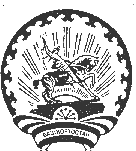      Ҡ А Р А Р                                                                  ПОСТАНОВЛЕНИЕ            20 февраль 2018 й.                 №  11                    20 февраля  2018 г.О признании утратившим  силу постановления Администрации сельского поселения Верхнебишиндинский сельсовет муниципального района Туймазинский район от 28 ноября 2012 года № 43  «Об утверждении Положения о порядке присвоения и сохранения классных чинов муниципальных служащих в Администрации сельского поселения Верхнебишиндинский сельсовет муниципального района Туймазинский район республики Башкортостан»  В соответствии с Федеральным законом от 2 марта 2007 года №25-ФЗ «О муниципальной службе в Российской Федерации», Постановлением Правительства Российской Федерации от 26.02.2010 №96, в соответствии с Протестом межрайонного прокурора №3д-2018 от 12.02.2018, в целях приведения  правового акта Администрации сельского поселения  в соответствие с федеральным законодательством,                                          ПОСТАНОВЛЯЮ:      1. Признать утратившим силу  постановление Администрации  сельского поселения Верхнебишиндинский сельсовет муниципального района Туймазинский район Республики Башкортостан от 28 ноября 2012 года № 43  «Об утверждении Положения о порядке присвоения и сохранения классных чинов муниципальных служащих в Администрации сельского поселения Верхнебишиндинский сельсовет муниципального района Туймазинский район республики Башкортостан».  2. Постановление опубликовать (разместить)   в сети общего доступа «Интернет» на официальном сайте Администрации сельского поселения Верхнебишиндинский сельсовет муниципального района Туймазинский район Республики Башкортостан www.verh-bish.ru и обнародовать на информационном стенде в здании Администрации сельского поселения Верхнебишиндинский сельсовет муниципального района Туймазинский район Республики Башкортостан.       3. Контроль за исполнением настоящего постановления возложить на управляющего делами Администрации сельского поселения Верхнебишиндинский сельсовет муниципального района Туймазинский район Республики Башкортостан.  Глава сельского поселения   Верхнебишиндинский сельсовет  муниципального района  Туймазинский район                                                    Р.А.МиннуллинПРОЕКТ     Ҡ А Р А Р                                                                  ПОСТАНОВЛЕНИЕ             2018 й.                 №                      2018 г.О признании утратившим  силу постановления Администрации сельского поселения Верхнебишиндинский сельсовет муниципального района Туймазинский район от 28 ноября 2012 года № 43  «Об утверждении Положения о порядке присвоения и сохранения классных чинов муниципальных служащих в Администрации сельского поселения Верхнебишиндинский сельсовет муниципального района Туймазинский район республики Башкортостан»  В соответствии с Федеральным законом от 2 марта 2007 года №25-ФЗ «О муниципальной службе в Российской Федерации», Постановлением Правительства Российской Федерации от 26.02.2010 №96, в соответствии с Протестом межрайонного прокурора №3д-2018 от 12.02.2018, в целях приведения  правового акта Администрации сельского поселения  в соответствие с федеральным законодательством,                                          ПОСТАНОВЛЯЮ:      1. Признать утратившим силу  постановление Администрации  сельского поселения Верхнебишиндинский сельсовет муниципального района Туймазинский район Республики Башкортостан от 28 ноября 2012 года № 43  «Об утверждении Положения о порядке присвоения и сохранения классных чинов муниципальных служащих в Администрации сельского поселения Верхнебишиндинский сельсовет муниципального района Туймазинский район республики Башкортостан».  2. Постановление опубликовать (разместить)   в сети общего доступа «Интернет» на официальном сайте Администрации сельского поселения Верхнебишиндинский сельсовет муниципального района Туймазинский район Республики Башкортостан www.verh-bish.ru и обнародовать на информационном стенде в здании Администрации сельского поселения Верхнебишиндинский сельсовет муниципального района Туймазинский район Республики Башкортостан.       3. Контроль за исполнением настоящего постановления возложить на управляющего делами Администрации сельского поселения Верхнебишиндинский сельсовет муниципального района Туймазинский район Республики Башкортостан.  Глава сельского поселения   Верхнебишиндинский сельсовет  муниципального района  Туймазинский район                                                    Р.А.Миннуллин